Imię NAZWISKO1, Imię NAZWISKO21 Afiliacja w języku angielskim według poniższego wzoru2 University of Bielsko-Biala, Department of Civil Engineering, Willowa 2, 43-309 Bielsko-Biała, PolandORCID / e-mail:		należy wypełnić przynajmniej dla jednej osoby1 0000-xxxx-xxxx-xxxx / xxxxxxxx@xxxxxx2 0000-xxxx-xxxx-xxxx / xxxxxxx@xxxxxxxTytuł w języku polskimSłowa kluczowe:3-5 słów xxxxxxxxxxx, xxxxxxxxxxxxx, xxxxxxxxxxxxx, xxxxxxxxxxxxxxxxTytuł w języku angielskimKeywords:xxxxxxxxxxxx, xxxxxxxxxxxxxxxxx, xxxxxxxxxxxxxxxx, xxxxxxxxxxxxxAbstract26-30 wierszy w języku angielskim. Należy podać co badano, cel badań oraz najważniejsze wyniki z wnioskami.1. Wstęp	Treść artykułu w języku polskim. Artykuł należy pisać czcionką Arial 11 pkt. z pojedynczym odstępem między linijkami. Wielkość czcionki dla tekstu w tabelach można zmniejszyć do 10 pkt. Rozdziały główne numerujemy. Obowiązkowo, najlepiej we wstępie, należy napisać cel pracy.	Literaturę w tekście cytujemy w kwadratowych nawiasach. W przypadku jednego autora umieszczamy nazwisko i rok [Kowalski 2000]. W przypadku dwóch autorów dajemy spójnik „i” [Kowalski i Nowak 2000]. W przypadku trzech i więcej autorów wpisujemy pierwszego, dodając „i in.” [Kowalski i in. 2000]. W przypadku braku autora wpisujemy tytuł materiału [Rejestr Środków Ochrony Roślin], który będzie rozpoczynał notkę bibliograficzną w spisie literatury. Akty prawne cytujemy z rokiem [Rozporządzenie 2020].	Tabele odnosimy w tekście (Tab. 1), numerując je kolejno niezależnie od numeracji rozdziałów. Podobnie postępujemy z rysunkami (Rys. 1), do których zaliczamy fotografie. Zapożyczone tabele, grafiki, fotografie nie mogą być wykorzystane i opublikowane bez pisemnej zgody ich autorów. Poniżej przykładowy układ rozdziałów – Autor tworzy układ artykułu wg własnej koncepcji.2. Metody badań	Rozdziały główne numerujemy.3. Wyniki i dyskusja3.1. Podrozdział pierwszego rzędu	Podrozdziały pierwszego rzędu numerujemy.Podrozdział drugiego rzędu	Podrozdziałów drugiego rzędu nie numerujemy.Tab. 1. Tytuł tabeli w języku polskim.Tab. 1. Tytuł tabeli w języku angielskim.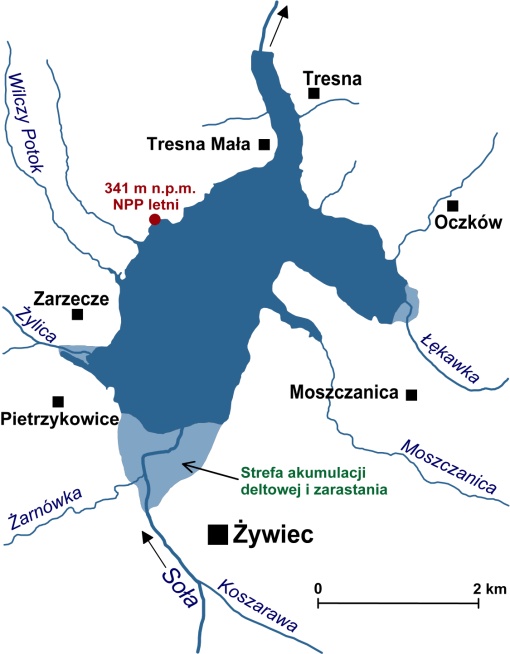 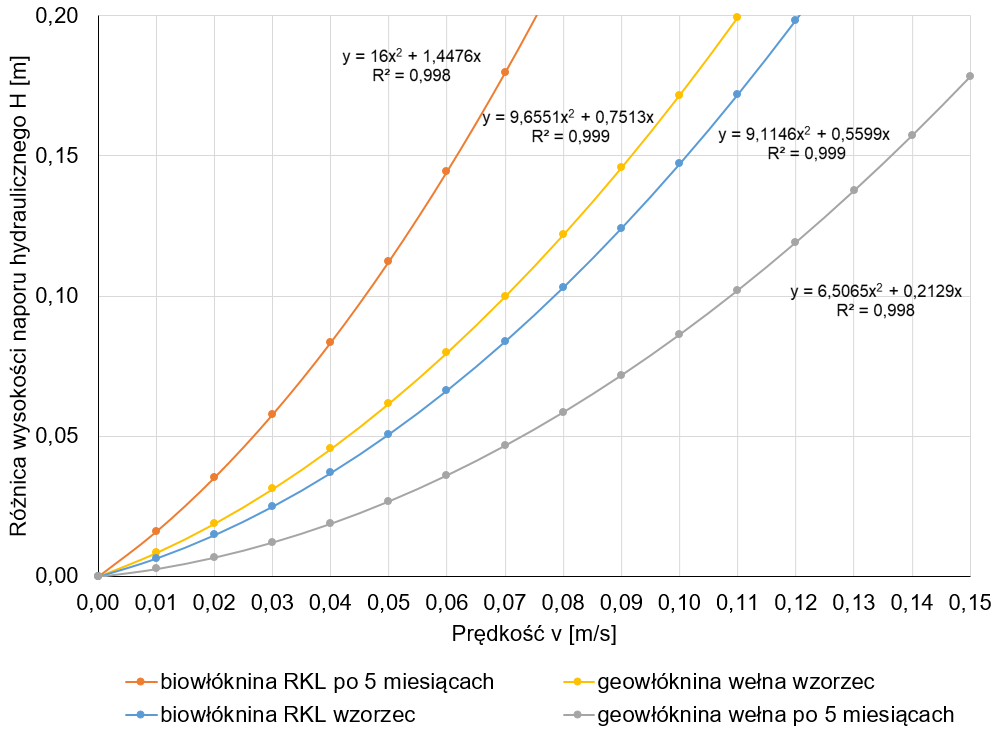 Rys. 1. Podpis rysunku w języku polskim.Fig. 1. Podpis rysunku w języku angielskim.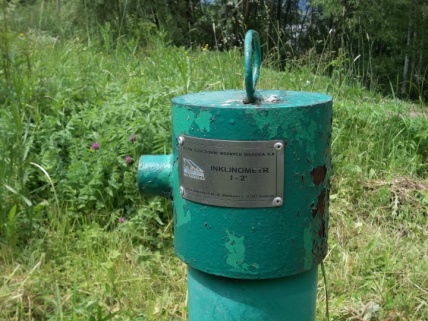 Rys. 2. Podpis zdjęcia w języku polskim (fot. A. Jaguś).Fig. 2. Podpis zdjęcia w języku angielskim (photo by A. Jaguś).4. WNIOSKI lub PODSUMOWANIE lub UWAGI KOŃCOWEJeśli wybrano wnioski, to należy je wypunktować.Wnioski należy wypunktować.Wnioski należy wypunktować.Wnioski należy wypunktować.Podziękowania (opcjonalnie)Informacja od autora.LITERATURASpis wykorzystanych materiałów wykonujemy alfabetycznie, bez numeracji, według poniższych przykładów. Spisu nie dzielimy na pozycje książkowe, artykuły itd.Przykłady dla książekBałus S., Boros-Meinike D., Drzyżdżyk W., Fiedler K., Olszewski A., Osuch-Chacińska L., Ryżak R., Stanach-Bałus K. 2007. Kaskada rzeki Soły – Zbiorniki Tresna, Porąbka, Czaniec. Seria Monografie Budowli Hydrotechnicznych w Polsce. IMGW, RZGW w Krakowie, Warszawa.Gołdyn R., Messyasz B. 2008. Stan jakości wód i możliwości rekultywacji Jeziora Durowskiego. Wydział Biologii Uniwersytetu im. Adama Mickiewicza w Poznaniu, Poznań.Moore J., Ramamoorthy S. 1984. Heavy metals in natural waters. Springer-Verlag, Berlin.Przykłady dla rozdziałówDmitruk U., Kloze J., Sieinski E. 2012. Zamulenie polskich zbiorników retencyjnych – diagnoza stanu i proponowane przeciwdziałania. [W:] Zrównoważone gospodarowanie zasobami wodnymi oraz infrastrukturą hydrotechniczną w świetle prognozowanych zmian klimatycznych (red. W. Majewski, T. Walczykiewicz). IMGW PIB, Warszawa, 161–229.Nowicki Z., Sadurski A. 2007. Regionalizacja wód podziemnych Polski w świetle przepisów Unii Europejskiej. [W:] Hydrogeologia regionalna Polski Tom 1 (red. B. Paczyński, A. Sadurski). Państwowy Instytut Geologiczny, Warszawa, 95–105.Przykłady dla artykułówCarpenter S.R., Kitchell J.F., Hodgson J.R. 1985. Cascading trophic interactions and lake productivity. BioScience, 35, 634–639.Czamara A., Grześków L. 2007. Ocena skuteczności działania zbiornika wstępnego w Mściwojowie. Inżynieria Ekologiczna, 18, 270–271.Lincheva S., Todorova Y., Topalova Y. 2014. Long-term assessment of the self-purification potential of a technologically managed ecosystem: the Middle Iskar cascade. Biotechnology & Biotechnological Equipment, 28, 3, 455–462.Przykłady dla maszynopisówBuczek D. 2014. Zanieczyszczenie wód podziemnych na obszarze Beskidów. Praca magisterska. Akademia Techniczno-Humanistyczna w Bielsku-Białej – Wydział Nauk o Materiałach i Środowisku, Bielsko-Biała (maszynopis).Leszczyński W., Mroziński J. (wraz z zespołem) 2010. Badania zmian pojemności zbiornika Tresna – zadanie „Przeciwdziałanie degradacji polskich zbiorników retencyjnych”. Ośrodek Technicznej Kontroli Zapór IMGW, Warszawa (maszynopis).Rozporządzenie Rady Ministrów z dnia 12 lutego 2020 r. w sprawie przyjęcia „Programu działań mających na celu zmniejszenie zanieczyszczenia wód azotanami pochodzącymi ze źródeł rolniczych oraz zapobieganie dalszemu zanieczyszczeniu”. Dz.U. 2020, poz. 243.Przykłady dla materiałów internetowychRejestr Środków Ochrony Roślin. Witryna Ministerstwa Rolnictwa i Rozwoju Wsi https://www.gov.pl/web/rolnictwo/rejestr-rodkow-ochrony-roslin (dostęp 18 XII 2021 r.).Wyrostkiewicz R. 2020. Glifosat i Roundup w kaszy! Szokujące badania. Zobacz listę firm! Witryna https://swiatrolnika.info/glifosat-roundup-kasza (dostęp 18 XII 2021 r.).Tekst w tabeli w języku polskimTytuł kolumnyTytuł kolumnyTytuł kolumnyTytuł wierszaTytuł wierszaTytuł wiersza